2018 Reserve Class ChampionsAdjusta fit Dura Nylon V-free Closed Front Sheet with Tail CoverSchneiders # 17287Dura-Nylon® sheets are great for maintaining the coat, keeping your horse clean and work well as blanket liners. Breathability keeps your horse from over heating.Closed front with adjustable reinforced web leg straps & front girth strapV-Free® pressure free wither design ("patented" feature)Attached tail cover420 Denier Breathable NylonColor: Navy                                                                                                                                  Sizes: 64, 68, 70, 72, 74, 76, 78, 80, 82, 84, 86                                                                      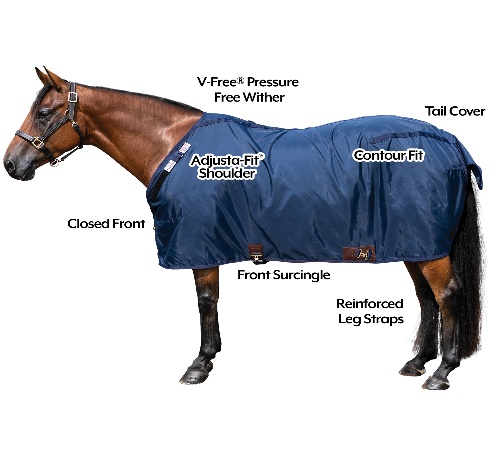 Adjusta fit Dura Nylon V-free Open Front Sheet with Crisscross SurcingleSchneiders # 10552Dura-Nylon® sheets are great for maintaining the coat, keeping your horse clean and work well as blanket liners. Breathability keeps your horse from over heating.Open front with crisscross surcinglesV-Free® pressure free wither design ("patented" feature)Detachable elastic leg straps420 Denier Breathable NylonColor: Green or navySizes: 68, 72, 74, 76, 78, 80, 82, 84, 86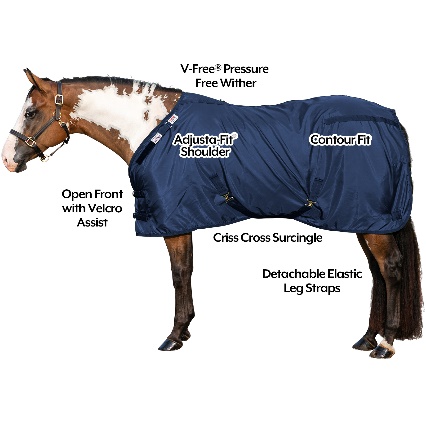 Saddle Caddy WheelerSchneiders # 25355Constructed of 1” galvanized steel tubingFolds flat for easy transport or storage when not in use8” hard rubber wheels require no maintenanceSturdy enough to hold the heaviest Western saddle Western saddles should be positioned with the cantle end against the front loopRemovable lower basket holds grooming suppliesRolls easily across most ground surfacesIndustry leading 5 year warranty against breakage or defectDimensions:
Rack Height 31”Rack Width 11”Total Length 32”Wire Basket 17.5” Long, 9.5” Wide, 13” TallWheels 8”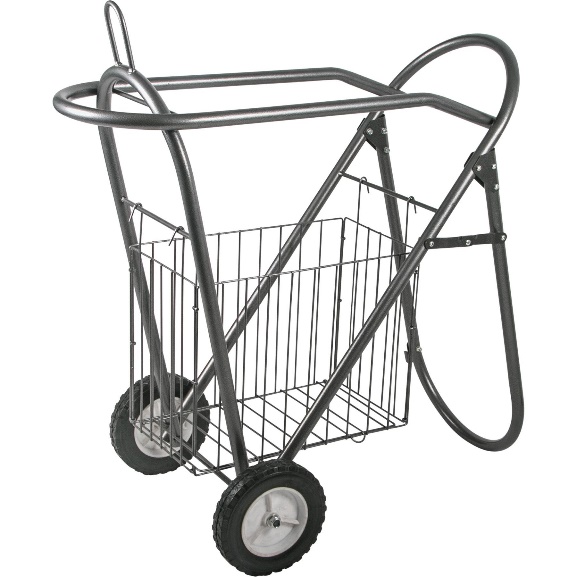 